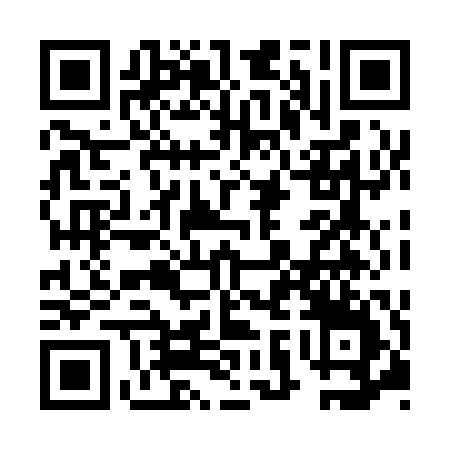 Prayer times for Abdul Halim Wand, PakistanWed 1 May 2024 - Fri 31 May 2024High Latitude Method: Angle Based RulePrayer Calculation Method: University of Islamic SciencesAsar Calculation Method: ShafiPrayer times provided by https://www.salahtimes.comDateDayFajrSunriseDhuhrAsrMaghribIsha1Wed4:235:4812:253:587:028:272Thu4:225:4712:243:587:038:283Fri4:215:4612:243:587:038:284Sat4:205:4512:243:577:048:295Sun4:195:4412:243:577:048:306Mon4:185:4412:243:577:058:317Tue4:175:4312:243:577:058:328Wed4:165:4212:243:577:068:329Thu4:155:4212:243:577:078:3310Fri4:145:4112:243:577:078:3411Sat4:135:4012:243:577:088:3512Sun4:125:4012:243:577:088:3613Mon4:115:3912:243:577:098:3714Tue4:115:3812:243:567:108:3715Wed4:105:3812:243:567:108:3816Thu4:095:3712:243:567:118:3917Fri4:085:3712:243:567:118:4018Sat4:085:3612:243:567:128:4119Sun4:075:3612:243:567:128:4220Mon4:065:3512:243:567:138:4221Tue4:055:3512:243:567:148:4322Wed4:055:3412:243:567:148:4423Thu4:045:3412:243:567:158:4524Fri4:045:3412:243:567:158:4525Sat4:035:3312:243:567:168:4626Sun4:035:3312:253:567:168:4727Mon4:025:3312:253:567:178:4828Tue4:025:3212:253:567:178:4829Wed4:015:3212:253:567:188:4930Thu4:015:3212:253:567:198:5031Fri4:005:3212:253:567:198:50